 О декларационной кампании 2021 года, льготах по имущественным налогам расскажут в формате вебинара. 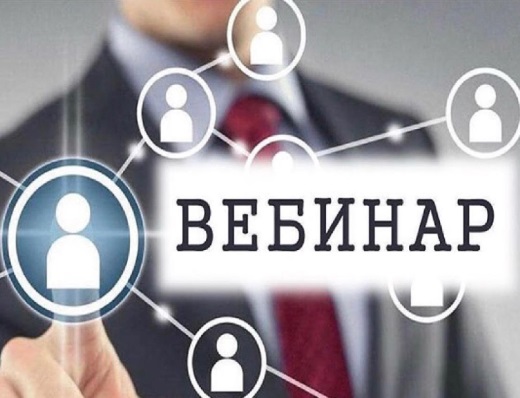  24 марта 2021 года специалисты Межрайонной ИФНС России № 1 по Мурманской области проведут онлайн - вебинар для физических лиц, индивидуальных предпринимателей и организаций.         В рамках проводимой Декларационной кампании 2021 года слушателям расскажут, о каких именно доходах прошлого года необходимо отчитаться не позднее 30 апреля 2021 года, как заполнить и направить декларацию в электронном виде. Будет озвучен вопрос предоставления налоговых вычетов работникам на основании налоговых уведомлений.       Кроме того,  участникам вебинара расскажут о порядке предоставления юридическим и физическим лицам льгот по имущественным налогам.       Время начала мероприятия: 12.00. Необходима предварительная регистрация по ссылке: https://w.sbis.ru/webinar/a40442a1-98de-4379-bd94-254d709e95ec.Межрайонная ИФНС России № 1 по Мурманской области